Publicado en Málaga  el 03/12/2018 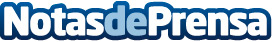 El Cuartel, única agencia española que consigue el galardón de 'Agencia del Año' por tercera vez en los premios AgripinaCon 9 estatuillas, la agencia innovadora El Cuartel ha sido la más galardonada en los Premios de Publicidad y de nuevo, Agencia del año, volviendo a demostrar su talento y constancia en este certamen nacional en el que cada vez existe más nivel creativoDatos de contacto:El CuartelNota de prensa publicada en: https://www.notasdeprensa.es/el-cuartel-unica-agencia-espanola-que-consigue Categorias: Nacional Comunicación Marketing Andalucia Recursos humanos Premios http://www.notasdeprensa.es